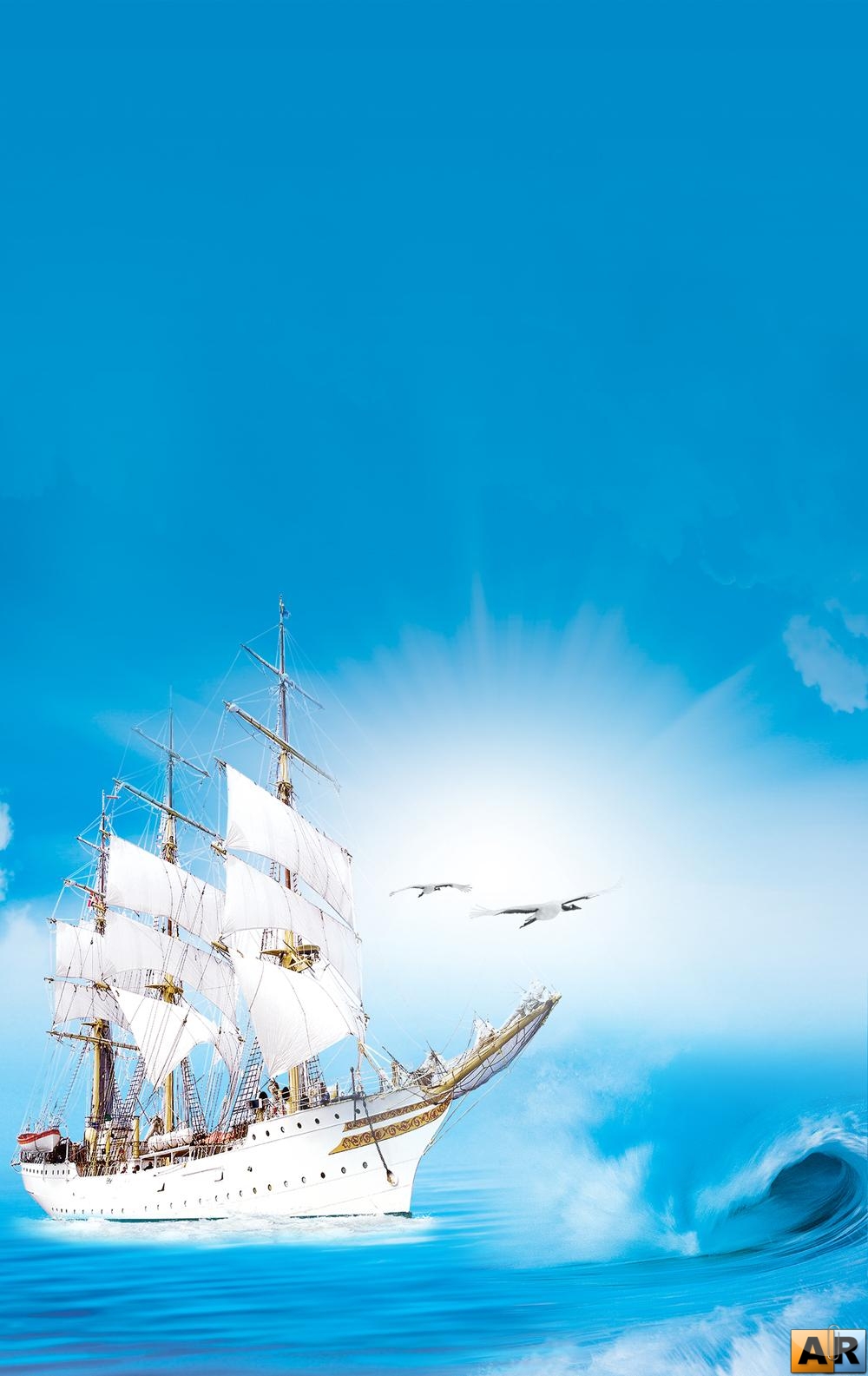 ПЛАН   ЗАНЯТИЙ              НА 2023 ГОДФЕВРАЛЬ               «Кумертау – город мой»               Произведения, посвящённые Кумертау. Поэты и писатели нашего города.МАРТ                «Юмор в произведениях детских писателей. Творчество Григория Остера»АПРЕЛЬ                «Искусство и мораль»                 Дискуссия на тему: «Может ли искусство быть безнравственным»МАЙ               «Лирическая миниатюра.     Лирическая литература Солженицына. Стихотворения в прозе И.С. Тургенева»ИЮНЬ  - АВГУСТЗанятий нетСЕНТЯБРЬ     «Два светила русской поэзии» (о творчестве А.С.Пушкина и М.Ю. Лермонтова)ОКТЯБРЬ                «Женская поэзия XX-XI века»                 (Марина Цветаева, Анна Ахматова, Белла Ахмадуллина, Вера Полозкова)						        НОЯБРЬ     «Поэты серебряного века»      (Александр Блок, Владимир Маяковский, Сергей Есенин, Анна Ахматова,       Николай Гумилёв, Осип Мандельштам)ДЕКАБРЬ                «Знакомство с былинами, баснями в прозе, притчами.                 Происхождение былин, басен, притч. Работа над структурой произведений.          Работа над средствами выразительности: составление словаря старинных слов»